О внесении изменений в постановление администрации муниципального района «Койгородский» от 30.12.2019г. № 72/12 «Об утверждении Административного регламента исполнения муниципальной функции по осуществлению внутреннего муниципального финансового контроля в МО МР «Койгородский»     Руководствуясь Положением о финансовом управлении администрации муниципального района «Койгородский», утвержденного решением Совета МО  муниципального района «Койгородский» от 16.03.2016 № V-8/50,администрация МР «Койгородский» постановляет:            1. В постановление администрации муниципального района «Койгородский» от 30.12.2019 года № 72/12 «Об утверждении Административного регламента исполнения муниципальной функции по осуществлению внутреннего муниципального финансового контроля в МО МР «Койгородский» внести следующие изменения: подпункт 32 пункта 3.2 раздела 3 «Состав, последовательность и сроки выполнения административных процедур, требования к порядку их выполнения» изложить в следующей редакции: «32. В случае невозможности проведения планового контрольного мероприятия в запланированные сроки, либо значительного увеличения (более чем на 10 %) внеплановых контрольных мероприятий по сравнению с предыдущим годом, а также в случае принятия руководителем Финансового управления решения о назначении проверки (ревизии) по результатам рассмотрения материалов проведенного контрольного мероприятия производится ежемесячно (в срок до 25 числа последнего месяца) корректировка Плана в части изменения сроков проведения контрольных мероприятий, объектов контроля, ответственных исполнителей.»2. Контроль за исполнением настоящего постановления возложить на  первого заместителя руководителя администрации МР «Койгородский».3. Настоящее постановление вступает в силу со дня его официального опубликования в информационном вестнике Совета и администрации муниципального района «Койгородский».Руководитель администрацииМР «Койгородский»                                                                       Л.Ю.УшаковаАдминистрация муниципального района «Койгородский»Администрация муниципального района «Койгородский»Администрация муниципального района «Койгородский»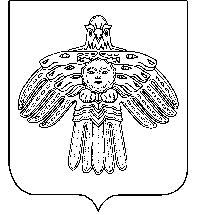 «Койгорт»муниципальнй районсаадминистрация«Койгорт»муниципальнй районсаадминистрацияПОСТАНОВЛЕНИЕШУÖМот   25 августа2020 г.№ № 51/08	с. Койгородок	с. Койгородок	с. Койгородок